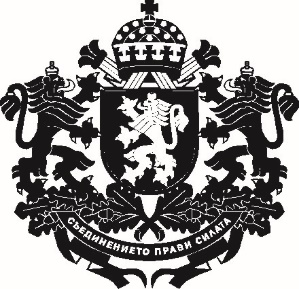 РЕПУБЛИКА БЪЛГАРИЯМинистър на земеделието, храните и горитеДОМИНИСТЕРСКИЯ СЪВЕТНА РЕПУБЛИКА БЪЛГАРИЯДОКЛАДот Десислава Танева – министър на земеделието, храните и горитеОтносно: Проект на Постановление на Министерския съвет за изменение и допълнение на Устройствения правилник на Българската агенция по безопасност на храните, приет с Постановление № 35 на Министерския съвет от 2011 г.  УВАЖАЕМИ ГОСПОДИН МИНИСТЪР-ПРЕДСЕДАТЕЛ,УВАЖАЕМИ ГОСПОЖИ И ГОСПОДА МИНИСТРИ,На основание чл. 31, ал. 2 от Устройствения правилник на Министерския съвет и на неговата администрация, внасям за разглеждане от Министерския съвет проект на Постановление на Министерския съвет за изменение и допълнение на Устройствения правилник на Българската агенция по безопасност на храните (обн., ДВ, бр. 49 от 2011 г.)С постановлението се извършват структурни промени и се прецизират функции на Българската агенция по безопасност на храните (БАБХ). Промените се извършват с цел подобряване на административния капацитет и засилване на контрола на определени звена на агенцията, в рамките на настоящата обща численост на щатните бройки на агенцията.Сегашната структурна организация на Българската агенция по безопасност на храните не е достатъчно ефективна. С оглед повишаване на ефективността на работата на агенцията е необходимо в специализираната администрация на Българската агенция по безопасност на храните да бъдат извършени структурни промени. На първо място е необходимо да се създаде нова дирекция „Лабораторен контрол“. Към настоящия момент в Българска агенция по безопасност на храните няма специализирано звено, което да осъществява координация и контрол по отношение на лабораторните дейности. Всяка специализирана дирекция самостоятелно прави проучване относно лабораториите и организира изпращането на пробите за изследване, в това число и в лаборатории в чужбина. Това е специфичен вид дейност, която се регламентира със специфично национално и европейско законодателство изисква специални познания.Съгласно чл. 39 от Регламент (EС) 2017/625 на Европейския парламент и на Съвета от 15 март 2017 година, относно официалния контрол и другите официални дейности, извършвани с цел да се гарантира прилагането на законодателството в областта на храните и фуражите, правилата относно здравеопазването на животните и хуманното отношение към тях, здравето на растенията и продуктите за растителна защита, за изменение на регламенти (ЕО) № 999/2001, (EО) № 396/2005, (EО) № 1069/2009, (EО) № 1107/2009, (EС) № 1151/2012, (ЕС) № 652/2014, (EС) 2016/429 и (EС) 2016/2031 на Европейския парламент и на Съвета, регламенти (EО) № 1/2005 и (EО) № 1099/2009 на Съвета и директиви 98/58/EО, 1999/74/EО, 2007/43/EО, 2008/119/EО и 2008/120/EО на Съвета, и за отмяна на регламенти (EО) № 854/2004 и (EО) № 882/2004 на Европейския парламент и на Съвета, директиви 89/608/ЕИО, 89/662/ЕИО, 90/425/ЕИО, 91/496/ЕИО, 96/23/EО, 96/93/EО и 97/78/EО на Съвета и Решение 92/438/EИО на Съвета (Регламент относно официалния контрол), Българската агенция по безопасност на храните в качеството си на компетентен орган, следва да организира одити на официалните лаборатории и да предприема мерки.В Българската агенция по безопасност на храните са структурирани множество лаборатории към отделните специализирани структури и е необходимо централизирано звено, компетентно по лабораторни дейности, което да координира и контролира тяхната дейност, с цел уеднаквяване на практиките и процедурите по извършване на лабораторните дейности в БАБХ.Отделно от това, звеното е необходимо за да изготвя техническите задания и изисквания и да проверява съответствието с тях на лабораториите, на които се възлагат изследвания за целите на официалния контрол.Липсата на централизирано звено, компетентно да извършва описаните по-горе дейности, затруднява координацията и контрола на лабораторните дейности, осъществявани от БАБХ. Структурирането на централизирано звено, отговарящо за лабораторните дейности на БАБХ ще повиши ефективността на официалния контрол на БАБХ по отношение на лабораторните дейности, които са от  изключителна важност за контрола по отношение на безопасността на храните и здравеопазване на животните.На следващо място е необходимо да бъде разделена дирекция „Здравеопазване и хуманно отношение към животните и контрол на фуражи“. Досегашната дирекция „Здравеопазване и хуманно отношение към животните и контрол на фуражите“ /ЗХОЖКФ/, е необходимо да бъде разделена на две отделни дирекции, а именно дирекция „Здравеопазване и хуманно отношение към животните“ и дирекция „Контрол на фуражите и страничните животински продукти“.Сега съществуващата дирекция ЗХОЖКФ обединява в себе си изключително широк кръг от дейности, които освен, че са с голям обем се отличават и с много специфики. Досегашната практика показва, че множеството дейности сериозно затрудняват организацията и контрола. Констатирани са пропуски в различни направления на дейност на дирекцията, които трябва да бъдат преодолени в спешен порядък.С разделянето на дирекцията се очаква да се повиши контрола, да бъдат преодолени пропуските, констатирани от отделните мисии, както и по-добра специализация на отделните служители по направление на дейност, като отделните видове контрол да се локализира в съответствие със спецификата им. Проектът предвижда промяна в наименованието и във функциите на дирекция „Информационни технологии, информационни системи и комуникационно осигуряване". Промяната се налага във връзка с прилагането на Наредба за минималните изисквания за мрежова и информационна сигурност (Приета с ПМС № 186 от 26.07.2019 г.).Налице е необходимост секторът „Мляко“, който е в състава на отдел „Лабораторни дейности“ към ОДБХ – София да премине в Националния диагностичен научноизследователски ветеринарномедицински институт /НДНИВМИ/, който извършва широк обем от лабораторно-диагностични дейности. С предложението се цели по добра координация, подобряване на организацията на работата и повишаване на капацитета.Проектът предвижда разрешаването и контрола на инвитро диагностичните ветеринарномедицински средства да се извършва от дирекцията по контрол на ветеринарномедицинските продукти.	В сега действащия Устройствен правилник на БАБХ не е разписано, кой контролира инвитро диагностичните ветеринарномедицински средства. Разписано е само в чл. 38, ал. 4, т. 16 и 17, че НДНИВМИ издава сертификати за тези средства и води регистъра. Националния диагностичен научноизследователски ветеринарно-медицински институт е специализирана структура за научноизследователска и лабораторна дейност и няма компетенции да осъществява функции на регулаторна дейност. Предвид това, се предлага тези функции да се изпълняват от дирекцията по контрол на ВМП, която от една страна и към момента осъществява регулаторна дейност на ВМП, а от друга страна двата регулаторни режима за ВМП и инвитро диагностичните средства са сходни.Очакваните резултати от приемането на измененията и допълненията на Устройствения правилник на БАБХ са:- по-ефективна организация на дейността на дирекциите, в Централно управление на БАБХ;- повишаване на контрола и координацията при лабораторния контрол и контрола свързан със страничните животински продукти;- по-ефективен и всеобхватен контрол осъществяван от страна на Областните дирекции по безопасност на храните по отношение на здравеопазване на животните и контрол на храните. Също така постигане увереност на държавата по отношение изпълнението на ангажиментите, свързани с прилагане на изискванията на европейското и национално законодателство.Предвид обстоятелството, че структурните и функционални промени са  извършват без промяна на общата численост на служителите в агенцията, предлаганата промяна няма да се отрази на държавния бюджет. Приемането на представения проект на Постановление на Министерския съвет не води до въздействие върху държавния бюджет, поради което е изготвена финансова обосновка, съгласно образеца по приложение № 2.2 към чл. 35, ал. 1, т. 4, буква „б“ от Устройствения правилник на Министерския съвет и на неговата администрация. Проектът цели оптимизиране на структурата на Българската агенция по безопасност на храните, повишаване ефективността на лабораторния контрол и контрола на страничните животински продукти и по-ефективна организация на работния процес. Цели се създаване на тясно профилиран и обучен експертен състав по направления на дейностите, добре познаващ действащото законодателство и по-ефективен контрол по спазването на установения законов ред по безопасността на храните и здравето на животните. Проектът на акт няма за цел дефиниране на нови стойности на показателите за изпълнение по програми, а цели осигуряване изпълнението на вече дефинираните  такива в пълен обем, съгласно очакванията на обществото. Проектът на акт не води до изменения в целевите стойности на показателите за изпълнение по програми, в това число и ключовите индикатори.Не са необходими допълнителни разходи/трансфери/други плащания по бюджета на Министерството на земеделието, храните и горите. С проекта на постановление не се транспонират нормативни актове на институции на Европейския съюз, поради което не е изготвена и представена таблица за съответствието с правото на Европейския съюз.В изпълнение на чл. 26, ал. 3 и 4 от Закона за нормативните актове и чл. 85 от Устройствения правилник на Министерския съвет и на неговата администрация по проекта на акт са проведени обществени консултации, като проектите на постановление и доклад (мотиви), както и частичната предварителна оценка на въздействието и становището на дирекция „Модернизация на администрацията“ на Министерския съвет са публикувани на интернет страницата на Министерството на земеделието, храните и горите и на Портала за обществени консултации за срок от 30 дни. В съответствие с чл. 26, ал. 5 от Закона за нормативните актове справката за получените предложения и становища заедно с обосновка за неприетите предложения от проведената обществена консултация е публикувана на интернет страницата на Министерството на земеделието, храните и горите и на Портала за обществени консултации.Проектът на постановление на Министерския съвет е съгласуван в съответствие с разпоредбите на чл. 32 от Устройствения правилник на Министерския съвет и на неговата администрация. Направените целесъобразни бележки и предложения са отразени. Приложена е справка за отразяване на постъпилите становища.УВАЖАЕМИ ГОСПОДИН МИНИСТЪР-ПРЕДСЕДАТЕЛ,УВАЖАЕМИ ГОСПОЖИ И ГОСПОДА МИНИСТРИ,Във връзка с гореизложеното и на основание чл. 8, ал. 1 от Устройствения правилник на Министерския съвет и на неговата администрация предлагам Министерския съвет да приеме предложения проект на Постановление за изменение и допълнение на Устройствения правилник на Българската агенция по безопасност на храните, приет с Постановление № 35 на Министерския съвет от 2011 г.  С уважение,ДЕСИСЛАВА ТАНЕВАМинистър на земеделието, храните и горитеПриложениe: Проект на Постановление на Министерския съвет; Частична предварителна оценка на въздействието;Становище на дирекция „Модернизация на администрацията“ на Министерския съвет;Финансова обосновка;Справка за отразяване на становищата, постъпили по реда на чл. 32 от УПМСНА;Постъпили становища;Справка за отразяване на предложенията и становищата получени от проведената обществена консултация;Предложения и становища получени от проведената обществена консултация;Проект на съобщение за средствата за масово осведомяване.